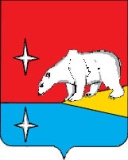 АДМИНИСТРАЦИЯ ГОРОДСКОГО ОКРУГА ЭГВЕКИНОТР А С П О Р Я Ж Е Н И ЕО внесении изменений в Распоряжение Администрации городского округа Эгвекинот от 28 мая 2018 г. № 181-раВ связи с изменением структуры Администрации городского округа Эгвекинот:1. Внести в Распоряжение Администрации городского округа Эгвекинот от 28 мая 2018 г. № 181-ра «Об организации работы по обеспечению безопасности персональных данных при их обработке в системах персональных данных Администрации городского округа Эгвекинот» следующие изменения:1.1. В пункте 5 слова «отдел информационных технологий» заменить словами «отдел информатизации».1.2. В Приложении 1 «Правила обработки персональных данных в Администрации городского округа Эгвекинот»:в пункте 4.1 в раздела 4 «Сроки обработки персональных данных»:1) в подпункте 1 слова «архивный отдел организационно-правового Управления Администрации» заменить словами «архивный  отдел Муниципального казенного учреждения  «Административно-хозяйственная служба, Единая дежурно – диспетчерская служба, архив городского округа Эгвекинот» (далее – муниципальный архив)»;2) в подпунктах 2, 3 слова «в организационно-правовом Управлении Администрации» заменить словами «в муниципальном архиве».1.3. В Приложении 5 «Правила работы с обезличенными персональными данными в Администрации городского округа Эгвекинот» (далее – Правила):приложение к Правилам изложить в следующей редакции:Переченьдолжностей муниципальных служащих и работников Администрации городского округа Эгвекинот, ответственных за обезличивание обрабатываемых персональных данных1. Глава  городского округа Эгвекинот - Глава Администрации городского округа Эгвекинот.2. Первый заместитель Главы Администрации – начальник Управления промышленной и сельскохозяйственной политики Администрации городского округа Эгвекинот.3. Заместитель  Главы  Администрации – начальник организационно-правового Управления Администрации городского округа Эгвекинот.4. Заместитель  Главы  Администрации городского округа Эгвекинот по делам коренных малочисленных народов Чукотки, вопросам межнациональных отношений и связям с общественностью.5. Помощник Главы городского округа Эгвекинот.6. Уполномоченный Главы Администрации городского округа Эгвекинот.7. Начальник отдела ЗАГС Администрации городского округа Эгвекинот.8. Начальник отдела бухгалтерского учёта и отчётности Администрации городского округа Эгвекинот.9. Начальник  отдела информатизации Администрации городского округа Эгвекинот.10. Начальник  отдела военно-мобилизационной работы,  ГО и ЧС и защиты информации Администрации городского округа Эгвекинот.11. Заместитель начальника Управления промышленной и сельскохозяйственной политики Администрации городского округа Эгвекинот – начальник отдела промышленности, транспорта, связи, ТЭК.12. Заместитель начальника Управления промышленной и сельскохозяйственной политики Администрации городского округа Эгвекинот – начальник отдела жилищно-коммунального хозяйства.13. Начальник отдела градостроительства и архитектуры Управления промышленной и сельскохозяйственной политики Администрации городского округа Эгвекинот.14. Начальник отдела учета, распределения и приватизации жилья Управления промышленной и сельскохозяйственной политики Администрации городского округа Эгвекинот.15. Начальник отдела муниципальных закупок Управления промышленной и сельскохозяйственной политики Администрации городского округа Эгвекинот.16. Заместитель начальника организационно-правового Управления Администрации городского округа Эгвекинот – начальник правового отдела. 17. Начальник отдела делопроизводства организационно-правового Управления Администрации городского округа Эгвекинот.».1.4. В Приложении 7 «Инструкция по правилам обращения с носителями ключевой информации в информационных системах Администрации городского округа Эгвекинот»:пункт 1.3 раздела 1 «Общие положения» изложить в следующей редакции:«1.3. Организация работы с ключами ЭП осуществляется отделом информатизации Администрации городского округа Эгвекинот (далее – отдел ИТ).».1.5. Приложение 13 изложить в следующей редакции:ПЕРЕЧЕНЬдолжностей Администрации городского округа Эгвекинот,замещение которых предусматривает обработку персональных данныхлибо осуществление доступа к персональным данным1. Глава  городского округа Эгвекинот – Глава Администрации городского округа Эгвекинот.2. Первый заместитель  Главы  Администрации – начальник Управления промышленной и сельскохозяйственной политики Администрации городского округа Эгвекинот.3. Заместитель  Главы  Администрации – начальник организационно-правового Управления Администрации городского округа Эгвекинот.4. Заместитель  Главы  Администрации городского округа Эгвекинот по делам коренных малочисленных народов Чукотки, вопросам межнациональных отношений и связям с общественностью.5. Помощник Главы городского округа Эгвекинот.6. Уполномоченный Главы Администрации городского округа Эгвекинот.7. Начальник отдела бухгалтерского учёта и отчётности Администрации городского округа Эгвекинот.8. Консультант отдела бухгалтерского учёта и отчётности Администрации городского округа Эгвекинот.9. Бухгалтер 1 категории отдела бухгалтерского учёта и отчётности Администрации городского округа Эгвекинот.10. Начальник  отдела информатизации Администрации городского округа Эгвекинот.11. Начальник  отдела военно-мобилизационной работы,  ГО и ЧС и защиты информации Администрации городского округа Эгвекинот.12. Главный специалист отдела военно-мобилизационной работы,  ГО и ЧС и защиты информации Администрации городского округа Эгвекинот.13. Начальник отдела ЗАГС Администрации городского округа Эгвекинот.14. Заместитель  начальника  Управления промышленной и сельскохозяйственной политики Администрации городского округа Эгвекинот – начальник отдела промышленности,  транспорта,  связи, ТЭК.15. Заместитель  начальника  Управления промышленной и сельскохозяйственной политики Администрации городского округа Эгвекинот – начальник отдела жилищно-коммунального хозяйства.16. Советник-эксперт отдела жилищно-коммунального хозяйства Управления промышленной и сельскохозяйственной политики Администрации городского округа Эгвекинот.17. Начальник отдела  сельского  хозяйства  и  торговли Управления промышленной и сельскохозяйственной политики Администрации городского округа Эгвекинот.18. Начальник  отдела градостроительства  и  архитектуры Управления промышленной и сельскохозяйственной политики Администрации городского округа Эгвекинот.19. Начальник  отдела учёта,  распределения  и  приватизации жилья Управления промышленной и сельскохозяйственной политики Администрации городского округа Эгвекинот.20. Референт отдела учёта,  распределения  и  приватизации жилья Управления промышленной и сельскохозяйственной политики Администрации городского округа Эгвекинот.21. Начальник  отдела муниципальных закупок Управления промышленной и сельскохозяйственной политики Администрации городского округа Эгвекинот.22. Консультант отдела муниципальных закупок Управления промышленной и сельскохозяйственной политики Администрации городского округа Эгвекинот.23. Заместитель начальника организационно-правового Управления Администрации городского округа Эгвекинот – начальник  правового отдела.24. Консультант правового отдела организационно-правового Управления Администрации городского округа Эгвекинот.25. Референт правового отдела организационно-правового Управления Администрации городского округа Эгвекинот.26. Начальник отдела делопроизводства организационно-правового Управления Администрации городского округа Эгвекинот.27. Документовед 1 категории отдела делопроизводства организационно-правового Управления Администрации городского округа Эгвекинот.28. Секретарь руководителя отдела делопроизводства организационно-правового Управления Администрации городского округа Эгвекинот.».2. Настоящее распоряжение подлежит обнародованию в местах, определенных Уставом городского округа Эгвекинот, и размещению на официальном сайте Администрации городского   округа Эгвекинот в информационно-телекоммуникационной сети «Интернет».3. Настоящее распоряжение вступает в силу со дня его обнародования и распространяет свое действие на правоотношения, возникшие со 2 апреля 2019 г.4. Контроль за исполнением настоящего распоряжения оставляю за собой.Глава Администрации                                                   		                          Р.В. Коркишкоот 23 декабря 2019 г.№ 332 -рап. Эгвекинот«Приложениек Правилам работы с обезличенными персональными данными в Администрации городского округа Эгвекинот«Приложение 13к распоряжению Администрации городского округа Эгвекинотот  28  мая 2018 года № 181 -ра